Уважаемые коллеги!	Направляем вам письмо заместителя председателя Правительства Приморского края – министра образования Приморского края Н.В. Бондаренко главам муниципальных образований Приморского края от 29.09.2020                       № 11/8727 об информировании родительской общественности о  расходовании средств субвенции на учебные расходы и планируемым в 2021 году приобретениям за счет учебных расходов.	На основании вышеуказанного письма управление образование администрации Пожарского муниципального района просит незамедлительно в срок до 05.10.2020 разместить информацию по прилагаемой в письме форме, а также планы по планируемым в 2020 году приобретением разместить на:Общеобразовательные учреждения:- официальных сайтах;-  страничках в соцсетях;- информационных стендах школы.		2. Дошкольные учреждения:- официальных сайтах;-  страничках в соцсетях;- информационных стендах детского сада;- информационных стендах в каждой группе.		Информацию об исполнении письма просим направить в управление образования администрации Пожарского муниципального района до 11-00 05.10.2020. Приложение: на 2 л. в 1 экз.Начальник управления образованияадминистрации Пожарского муниципального района                                                            З.Д. ХолодоваВишнякова Валентина Константиновна8(42357)37369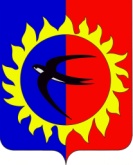 АДМИНИСТРАЦИЯ ПОЖАРСКОГО МУНИЦИПАЛЬНОГО РАЙОНАПРИМОРСКОГО КРАЯУПРАВЛЕНИЕ ОБРАЗОВАНИЯАДМИНИСТРАЦИЯ ПОЖАРСКОГО МУНИЦИПАЛЬНОГО РАЙОНАПРИМОРСКОГО КРАЯУПРАВЛЕНИЕ ОБРАЗОВАНИЯАДМИНИСТРАЦИЯ ПОЖАРСКОГО МУНИЦИПАЛЬНОГО РАЙОНАПРИМОРСКОГО КРАЯУПРАВЛЕНИЕ ОБРАЗОВАНИЯАДМИНИСТРАЦИЯ ПОЖАРСКОГО МУНИЦИПАЛЬНОГО РАЙОНАПРИМОРСКОГО КРАЯУПРАВЛЕНИЕ ОБРАЗОВАНИЯРуководителям ОУпгтЛучегорск, Пожарский район, Приморский край,4 микрорайон, зд.2, 692001Телефон: (842357) 36-4-02, факс: 33-5-73E-mail: hholodova@yandex.ruОКПО 02101509, ОГРН 1022501148768ИНН/ КПП 2526002364 / 252601001пгтЛучегорск, Пожарский район, Приморский край,4 микрорайон, зд.2, 692001Телефон: (842357) 36-4-02, факс: 33-5-73E-mail: hholodova@yandex.ruОКПО 02101509, ОГРН 1022501148768ИНН/ КПП 2526002364 / 252601001пгтЛучегорск, Пожарский район, Приморский край,4 микрорайон, зд.2, 692001Телефон: (842357) 36-4-02, факс: 33-5-73E-mail: hholodova@yandex.ruОКПО 02101509, ОГРН 1022501148768ИНН/ КПП 2526002364 / 252601001пгтЛучегорск, Пожарский район, Приморский край,4 микрорайон, зд.2, 692001Телефон: (842357) 36-4-02, факс: 33-5-73E-mail: hholodova@yandex.ruОКПО 02101509, ОГРН 1022501148768ИНН/ КПП 2526002364 / 252601001Руководителям ОУ         от   01.10.2020№  01-32/2080Руководителям ОУ    На № от  Руководителям ОУ